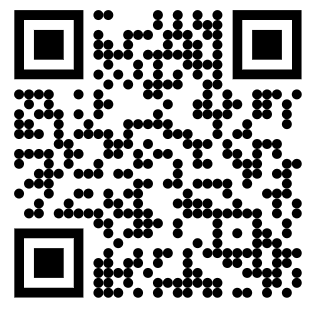 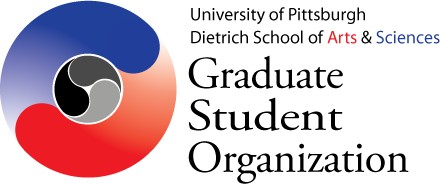 General Council Meeting Agenda: April 18, 2024General Council MeetingCall to Order and sign in!Executive Board ReportsPresident Lacey Rzodkiewicz (ldr27@pitt.edu):Ongoing elections:Confirmation of new officers: Payne Banister (President), James Kuldell (Vice President)Adriana Cox joining Vice President Payne Banister (wpb20@pitt.edu):Faculty Advisor Rosemary Capo (rcapo@pitt.edu):Administrative Assistant Christina Vega-Alemany (asgso@pitt.edu):Don’t forget to submit the purchase approval form prior to purchasing things to make sure you’re good!Please check our website or with Christina/Lacey/Payne for deadlines for grants and/or reimbursements and also make sure to check your email for any information from us!I (Christina) will be working throughout the Summer, so you can email asgso@pitt.edu with any questions!UPCOMING DEADLINES:May 31st at 5p is the last day/time to submit any reimbursements to SORC.The SORC office will be closed June 3-7th.Internal CommitteesGPSG:Follow up on Executive Board retreat: Contacted Engineering GSO, LAGOS, BGSA, CGSE BGSA did not respondCoauthored statement with EGSO, LAGOS informed by discussion with CGSE, sent Friday to advisors, VP Godley (13 April)Asked for three things: 1) funds be returned to GPSG account, 2) Bylaws Committee form immediately, 3) Respond prior to the GPSG meeting on Wednesday (17 April)Contacted on 5 April to indicate a Bylaws committee would form earlier; Grad Expo:Chair: Payne BanisterNEXT THURSDAY ON 28 MARCH! 3MT from 9-12, Grad Expo 12-4 WPU 540 primarily 	Teaching Awards:Members: Natalie Runkle (nataliebrunkle@gmail.com) (Philosophy), Alysha Lieurance (Anthropology), Caitlin Mace (cbm49@pitt.edu), Kathryn Carney (klc171@pitt.edu)Nominations are open here: https://pre.asgso.pitt.edu/awards-and-grants/teaching-award/2024-teaching-awards/ Seeking new membersCommittee for Diversity and Inclusion:Members: Mihir Khanna (Physics), Arnab Dey Sakar (Math)Summer Research Grants Members: Turki Alturaifi, Jack Rechsteiner, Caitlin Mace, Nazifa Tabassum Meeting on Monday at noon! Contact Lacey to join the kick off! External A&S Committees:Healthcare task force: Allison Mahoney (amm540@pitt.edu)Medical Hardship Assistance Fund-will continue through next academic yearPLEASE APPLY FOR FUNDS You can compile all of your EOBs/statements for one big reimbursement!A&S Dietrich Council: DSAS Council, grad student repsReps: Grace Naa Korkoi Amoah (GNA16@pitt.edu), Godspower Ubit (godspowerubit@pitt.edu)A&S PBC: DSAS Planning & Budgeting Committee, grad student repsReps: 	Neel Patel (NEP48@pitt.edu), Edison Hauptman (ERH129@pitt.edu), Christina Vega-Alemañy (CMV66@pitt.edu)A&S Grad Council:Reps: Oluwasegun Amoniyan (OMA55@pitt.edu), Turki Alturaifi (tma53@pitt.edu), Laura Beghini Chelidonopoulos (laura.chelidonopoulos@pitt.edu), Si Wang (SIW34@pitt.edu), Akira Pinto (akira.pinto@pitt.edu)University Council on Graduate StudiesRep: Robert Marshall (rrm72@pitt.edu)Old or Unfinished Business:New Business:Announcements:https://discord.gg/T6kWFFQ8tJIf you’re still not a member of the Discord server, now is a good time to join!